CONVOCATÒRIA PER A AJUTS A ACTIVITATS DE COOPERACIÓ CCD-2021FORMULARI MODALITAT C ACTIVITATS DE SENSIBILITZACIÓ I PROPOSTES D’EDUCACIÓ PER AL DESENVOLUPAMENT A LA UPCJustifica breument per què consideres que forma part de la modalitat assenyaladaEQUIP DEL PROJECTE(*) Centres, departaments, instituts, serveis, delegacions d’estudiants, associacions , grups de recerca, etc...................Empleneu els apartats següents descrivint clarament els objectius, les accions i els resultats  que es vinculen a la participació dels membres de la UPC durant el període en que tindrà lloc l’activitat per a la que sol·liciteu l’ajut. En cas de ser una PROPOSTA D’ACTIVITAT DE SENSIBILITZACIÓ assenyala el/els tipus d’activitat i inclou una descripció més detallada de les accions:errades, seminaris, etc. a la UPC (indica títol, descripció general, lloc de realització UPC i dates previstes): la UPC (indica títol, descripció general, lloc de realització UPC i dates previstes):(descriu breument el material, format i lloc-medi /data presentació) (descriu breument el material, format i lloc-medi /data presentació)En cas de ser una ACTIVITAT D’EDUCACIÓ PER AL DESENVOLUPAMENT assenyala les principals característiques i fes una descripció més detallada.Activitat formativa a la UPC orientada a la reflexió i la promoció de valors per al Desenvolupament Humà i Sostenible afavorint l’adquisició i aplicació de coneixements i habilitats específiques. En cas que sigui una activitat prevista a l’aula, indica l’assignatura, el grau al que pertany i el nom del/de la PDI responsable.(descriu breument el material i la finalitat prevista)RECURSOS ECONÒMICSPressupost total de l’activitat: ..................... €Ajut sol·licitat al CCD: ............................. €Entitats cofinançadores i aportacions: (indiqueu si aquests cofinançaments estan sol·licitats o adjudicats, i recordeu adjunteu al formulari els documents que ho acrediten, si és el cas)	1.	2.	...A què es dedicaran els recursos sol·licitats al CCD? Descriviu quines despeses preveieu cobrir amb l’ajut sol·licitat al CCD i a què es dedicaran, de manera que quedi clara la relació entre les activitats i cada despesa. Com està prevista la difusió de l’activitat?Quins són els mecanismes previstos de seguiment i avaluació de l’activitat?Valora l’impacte previst de la proposta a la UPC:Raona en quina mesura la proposta millora el coneixement dels ODS per part dels membres de la comunitat universitària. Argumenta en quina mesura la proposta fomentarà la consciència crítica entre la comunitat universitària i el seu compromís social envers l’eradicació de la pobresa, les desigualtats i qualsevol forma d’exclusió.Consideres que la proposta promou la pau i els drets humans. Per què?SOL.LICITANT (nom i cognoms):SOL.LICITANT (nom i cognoms):SOL.LICITANT (nom i cognoms):Vinculació amb la UPCEstudiant de Grau Estudiant de MàsterEstudiant de DoctoratPAS PDICentre/Unitat: Centre/Unitat: Centre/Unitat: TÍTOL DEL PROJECTE/ PROPOSTA: TÍTOL DEL PROJECTE/ PROPOSTA: TÍTOL DEL PROJECTE/ PROPOSTA: Entitats participants: Lloc/s de realització a la UPC:Data prevista per a l’inici:........./......../2021           Data prevista per a la finalització ........./......../20..Durada prevista de la proposta d’activitats:Pressupost total:Import sol·licitat al CCD:Nombre de membres de la UPC que hi participen:Entitats participants: Lloc/s de realització a la UPC:Data prevista per a l’inici:........./......../2021           Data prevista per a la finalització ........./......../20..Durada prevista de la proposta d’activitats:Pressupost total:Import sol·licitat al CCD:Nombre de membres de la UPC que hi participen:Entitats participants: Lloc/s de realització a la UPC:Data prevista per a l’inici:........./......../2021           Data prevista per a la finalització ........./......../20..Durada prevista de la proposta d’activitats:Pressupost total:Import sol·licitat al CCD:Nombre de membres de la UPC que hi participen:Resum de la proposta (10 línies)Resum de la proposta (10 línies)Resum de la proposta (10 línies)Abstract of the proposal  (10 línies)Resumen de la propuesta (10 líneas)Abstract of the proposal  (10 línies)Resumen de la propuesta (10 líneas)Abstract of the proposal  (10 línies)Resumen de la propuesta (10 líneas)Assenyala el tipus de  proposta:Assenyala el tipus de  proposta:COMPOSICIÓ Nombre TOTAL de membres de la UPC que participen en el projecte (recorda incloure, si n’hi ha, al/a la pdi-tutor/a) :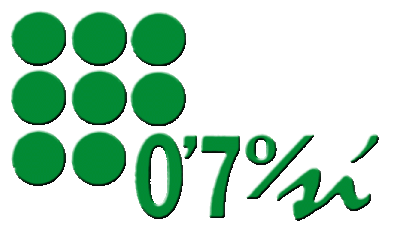 Els/les participants col·laboren amb la campanya del 0,7% a la UPC?    SÍ         Quants/es?Identifica TOT l’equip i indica si són PDI, estudiants, PAS o AlumniPARTICIPACIÓ  D’ALTRES AGENTS DE LA UPC (*)PARTICIPACIÓ  D’ALTRES AGENTS DE LA UPC (*)Col·laboren en la preparació i/o desenvolupament de la proposta, altres agents de la UPC? Col·laboren en la preparació i/o desenvolupament de la proposta, altres agents de la UPC?  sí noEn cas afirmatiu, relaciona’ls i descriu quina ha estat i/o serà la seva contribució al projecte?En cas afirmatiu, relaciona’ls i descriu quina ha estat i/o serà la seva contribució al projecte?PARTICIPACIÓ D’ENTITATS DEL TERCER SECTOR EN EL PROJECTEPARTICIPACIÓ D’ENTITATS DEL TERCER SECTOR EN EL PROJECTEPARTICIPACIÓ D’ENTITATS DEL TERCER SECTOR EN EL PROJECTEPARTICIPACIÓ D’ENTITATS DEL TERCER SECTOR EN EL PROJECTEHi participen entitats locals? Si la resposta és afirmativa, relaciona-les i indica quina ha estat i/o serà la seva contribució al projecte:SíNONOPARTICIPACIÓ D’ALTRES ENTITATS i quina ha estat o quina és la seva contribució a la proposta:PARTICIPACIÓ D’ALTRES ENTITATS i quina ha estat o quina és la seva contribució a la proposta:PARTICIPACIÓ D’ALTRES ENTITATS i quina ha estat o quina és la seva contribució a la proposta:PARTICIPACIÓ D’ALTRES ENTITATS i quina ha estat o quina és la seva contribució a la proposta:Títol de la proposta: Títol de la proposta: Títol de la proposta: Títol de la proposta: És continuïtat d’algun projecte amb finançament CCD-UPC en anteriors convocatòries?SÍNOSi la resposta és afirmativa, indica el codi/anySi la resposta és afirmativa, indica el codi/anySi la resposta és afirmativa, indica el codi/anySituació existent i problemàtica:Públic objectiu al que va dirigit i descripció de les persones beneficiàries del projecte (directes i indirectes):Està relacionada amb alguna de les tres prioritats estratègiques del Pla de Cooperació de la UPC? Formació STEAM a l’Àfrica subsahariana (posant el focus en la perspectiva de gènere).Tecnologies i actuacions per a la mitigació i adaptació al canvi climàtic orientades a comunitats i col·lectius vulnerables.Projectes sobre processat i anàlisi de dades i la seva aplicació social en contextos de vulnerabilitat.L’activitat s’orienta a dinamitzar xarxes de cooperació i solidaritat a la UPC o a donar projecció i visibilitat a les activitats que es duen a terme en aquests eixos?OBJECTIU GENERAL:OBJECTIUS ESPECÍFICS:ACTIVITATS PLANIFICADES: RESULTATS PREVISTOS:Previsió de riscos i possibles alternatives (atenent en particular al context de pandèmia):Des de l’execució de la proposta es contribuirà a impulsar la campanya UPC 0,7%?sínoSi la resposta és afirmativa, com es farà? Fes una breu descripció de les activitats previstes:Si la resposta és afirmativa, com es farà? Fes una breu descripció de les activitats previstes:Si la resposta és afirmativa, com es farà? Fes una breu descripció de les activitats previstes:Les persones que participen en el projecte, participen també en alguna altra proposta presentada en el marc d’aquesta convocatòria?sínoEn cas afirmatiu, identifica l’altra activitat proposada:En cas afirmatiu, identifica l’altra activitat proposada:En cas afirmatiu, identifica l’altra activitat proposada:Altres dades que consideris d’interès: